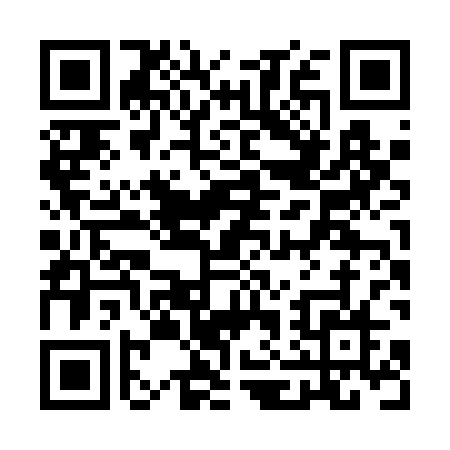 Ramadan times for Donihue, ChileMon 11 Mar 2024 - Wed 10 Apr 2024High Latitude Method: NonePrayer Calculation Method: Muslim World LeagueAsar Calculation Method: ShafiPrayer times provided by https://www.salahtimes.comDateDayFajrSuhurSunriseDhuhrAsrIftarMaghribIsha11Mon6:166:167:401:545:258:068:069:2612Tue6:166:167:411:535:248:058:059:2513Wed6:176:177:421:535:248:048:049:2314Thu6:186:187:431:535:238:028:029:2215Fri6:196:197:441:535:228:018:019:2016Sat6:206:207:441:525:218:008:009:1917Sun6:216:217:451:525:207:587:589:1718Mon6:226:227:461:525:207:577:579:1619Tue6:236:237:471:515:197:567:569:1420Wed6:246:247:471:515:187:547:549:1321Thu6:256:257:481:515:177:537:539:1122Fri6:256:257:491:505:167:517:519:1023Sat6:266:267:501:505:157:507:509:0924Sun6:276:277:511:505:147:497:499:0725Mon6:286:287:511:505:137:477:479:0626Tue6:296:297:521:495:127:467:469:0427Wed6:306:307:531:495:127:457:459:0328Thu6:306:307:541:495:117:437:439:0229Fri6:316:317:541:485:107:427:429:0030Sat6:326:327:551:485:097:407:408:5931Sun6:336:337:561:485:087:397:398:571Mon6:336:337:571:475:077:387:388:562Tue6:346:347:571:475:067:367:368:553Wed6:356:357:581:475:057:357:358:534Thu6:366:367:591:475:047:347:348:525Fri6:366:368:001:465:037:327:328:516Sat6:376:378:001:465:027:317:318:497Sun5:385:387:0112:464:016:306:307:488Mon5:395:397:0212:454:006:286:287:479Tue5:395:397:0312:453:596:276:277:4610Wed5:405:407:0312:453:586:266:267:44